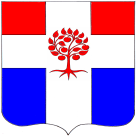 СОВЕТ ДЕПУТАТОВМУНИЦИПАЛЬНОГО ОБРАЗОВАНИЯПЛОДОВСКОЕ СЕЛЬСКОЕ ПОСЕЛЕНИЕмуниципального образования Приозерский муниципальный район Ленинградской областиР Е Ш Е Н И Еот 29 сентября 2021 года                               № 100Совет депутатов муниципального образования Плодовское сельское поселение РЕШИЛ:Внести в решение Совета депутатов № 59 от 21.12.2020 года «О бюджете муниципального образования Плодовское сельское поселение муниципального образования Приозерский муниципальный район Ленинградской области на 2021 год и плановый период 2022-2023 годы» следующие изменения и дополнения:        Статья 1. В п.1 число «35 924,1» по доходам заменить числом «69 639,9», число «47 697,0» по расходам заменить числом «81 412,0»,число «11 772,9» дефицит бюджета  заменить числом «11 772,1»В п.2   число «61 355,1» по доходам на 2022 г. заменить числом «34 684,1», число «62 841,5» по расходам на 2022 г. заменить числом «36 170,5». В п. 3.  Утвердить источники внутреннего финансирования дефицита бюджета муниципального образования Плодовское сельское поселение на 2021 год согласно Приложению № 1 в новой редакции.Статья 2. В п. 1 утвердить прогнозируемые поступления налоговых, неналоговых доходов и безвозмездных поступлений в местный бюджет по кодам видов доходов на 2021 год согласно Приложению № 4 в новой редакции.      Прогнозируемые поступления налоговых, неналоговых доходов и безвозмездных поступлений в местный бюджет по кодам видов доходов на плановый период 2022-2023 годов согласно Приложению 5 в новой редакции.В п.2 число «17 297,3» на 2021 г. заменить числом «50 743,1», число «42 960,7» на плановый период 2022 заменить числом «10964,7».Статья 5. В п.1 утвердить в пределах общего объема расходов, установленного статьей 1 настоящего решения:распределение бюджетных ассигнований по целевым статьям (муниципальным программам и непрограммным направлениям деятельности), группам и подгруппам видов расходов, разделам и подразделам и видам  классификации расходов бюджетов   на 2021 год – согласно Приложению № 8 в новой редакции; на 2022 и 2023 годы согласно приложению 9 в новой редакции;распределение бюджетных ассигнований по разделам, подразделам, целевым статьям (муниципальным программам и непрограммным направлениям деятельности), группам и подгруппам видов расходов, разделам и подразделам и видам  классификации расходов бюджетов   на 2021 год – согласно Приложению № 10 в новой редакции; на 2022 и 2023 годы согласно приложению 11 в новой редакции;ведомственную структуру расходов бюджета муниципального образования Плодовское сельское поселение на 2021 год – согласно Приложению № 12 в новой редакции;  на 2022 и 2023 годы согласно приложению 13 в новой редакции.В п.5 число «9 079,7» на 2021 г. заменить числом «7 379,0»; Статья 7.  В п.3 Число «7 052,5» на 2021 г. заменить числом «7 066,2»;Настоящее решение вступает в силу с момента опубликования. Настоящее решение подлежит опубликованию в СМИ и на официальном сайте муниципального образования Плодовское сельское поселение.Контроль за исполнением настоящего решения возложить на постоянную комиссию по экономике, бюджету, налогам, муниципальной собственности (председатель Ефремов А.Н.).Глава муниципального образования                                                            А. Н. ЕфремовИсп. Пепелова Ю.В. 37-071Разослано: дело-2, бухгалтерия – 1, КФ-1.О внесении изменений и дополнений в решение Совета депутатов от 21.12.2020 года № 59 «О бюджете муниципального образования Плодовское сельское поселение муниципального образования Приозерский муниципальный  район Ленинградской области на 2021 год и плановый период 2022-2023 годы»